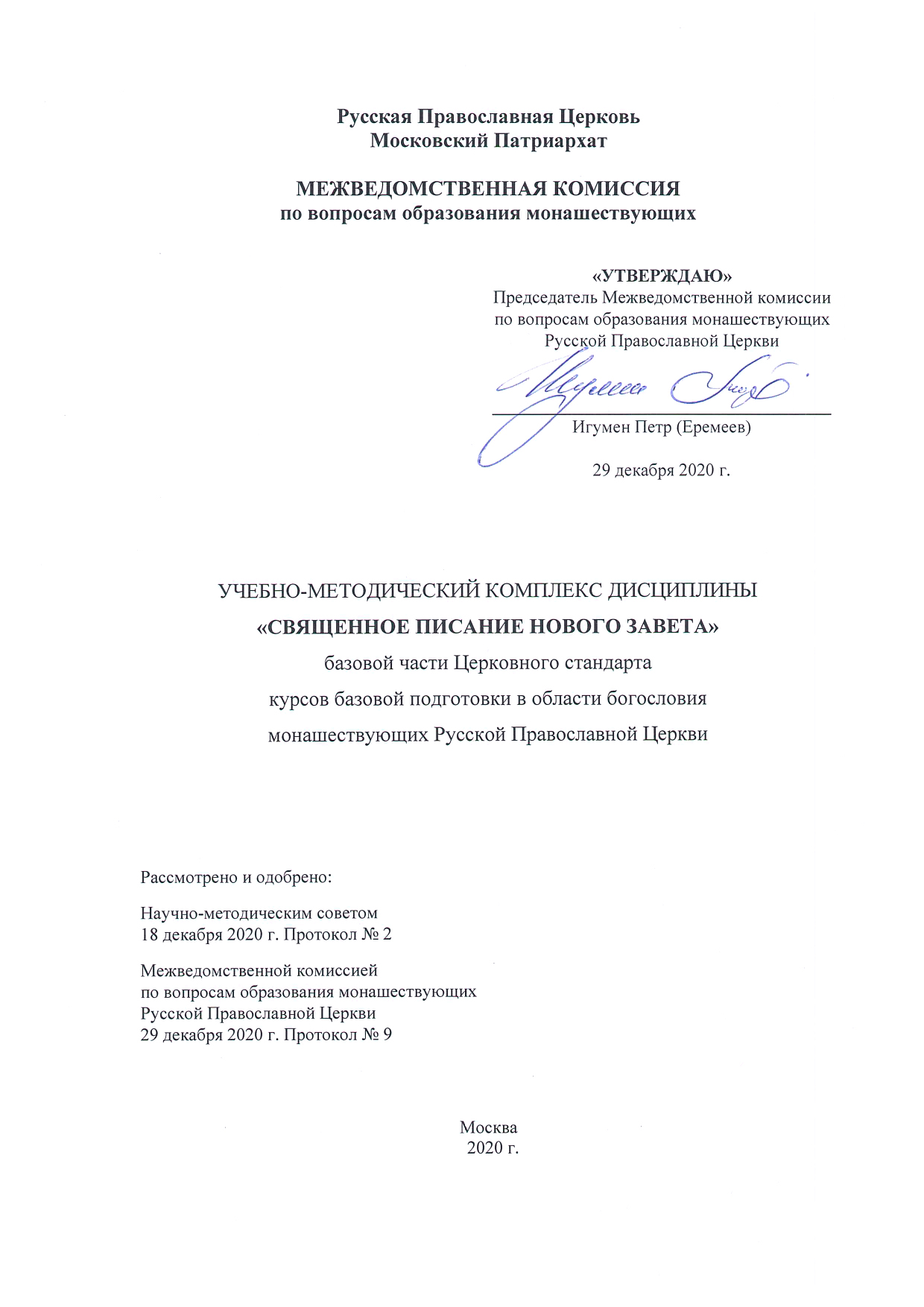 Составитель Учебно-методического комплекса:Максим Владимирович Никифоров, преподаватель образовательных курсов для монашествующих при Иоанно-Предтеченском ставропигиальном женском монастыре г. Москвы, ведущий научный редактор редакции богословия, патрологии и церковного права Церковно-научного центра «Православная энциклопедия». Учебная программа дисциплины разработана в рамках Церковного стандарта курсов базовой подготовки в области богословия для монашествующих Русской Православной Церкви.Рецензенты:Архимандрит ФЕОФИЛАКТ (Безукладников) — заместитель председателя Межведомственной комиссии по вопросам образования монашествующих, член Научно-методического совета при Межведомственной комиссии, куратор мужских монастырей, председатель выездных экспертных и аккредитационных комиссий, наместник Воскресенского Ново-Иерусалимского ставропигиального мужского монастыря.Иеромонах АФАНАСИЙ (Иванов) — кандидат богословия, старший преподаватель Перервинской Духовной семинарии и курсов базовой подготовки для монашествующих на базе Троице-Одигитриевского ставропигиального женского монастыря Зосимова пустынь.Игумения ВИКТОРИНА (Перминова) — член Коллегии СОММ и Межведомственной комиссии по вопросам образования монашествующих Русской Православной Церкви, настоятельница Богородице-Рождественского ставропигиального женского монастыря.Общая редакция:Игумен ПАНТЕЛЕИМОН (Королёв) — кандидат богословия, председатель Научно-методического совета при Межведомственной комиссии по вопросам образования монашествующих Русской Православной Церкви, преподаватель Московской Духовной семинарии и курсов базовой подготовки для монашествующих Переславской епархии, настоятель Свято-Троицкого Данилова монастыря Переславской епархии Ярославской митрополии.Цели и задачи освоения дисциплиныЦель освоения дисциплины – формирование у слушателей общего представления о Священной Библейской истории Нового Завета, исагогике и экзегетике Священных книг.Задачи освоения дисциплины:- сформировать общее представление о композиции и содержании книг Священного Писания Нового Завета и их месте в жизни Церкви;- познакомить слушателей с событиями Библейской истории и их последовательностью;- дать элементарные сведения по исагогике и экзегетике Священных книг Нового Завета;- познакомить с основными аспектами богословия Священных книг Нового Завета;- раскрыв содержание и глубину книг Священного Писания, пробудить интерес к дальнейшему самостоятельному изучению Писания.В результате освоения дисциплины слушатель должензнать:- место и значение Священного Писания в жизни каждого христианина и всей Церкви вцелом;- последовательность наиболее значимых событий библейской истории Нового Завета;- композицию и содержание книг Священного Писания Нового Завета;- элементарные сведения по исагогике Священных книг;- общераспространенное в православной традиции толкование основных мест книг НовогоЗавета;уметь:- анализировать Священное Писание Нового Завета с позиций православной экзегетической традиции;- ориентироваться в последовательности событий новозаветной истории;- ориентироваться в вопросах происхождения Священных книг Нового Завета;- анализировать основные аспекты богословия Священных книг Нового Завета;владеть:- целостным представлением о роли и значении Священного Писания в жизни каждогохристианина и всей Церкви в целом;- навыком осмысления событий библейской истории Нового Завета;- навыком чтения книг Священного Писания.Обязательным требованием к результатам освоения дисциплины является прочтение слушателями всего корпуса Священных книг Нового Завета . Рабочая программа3. Учебно-методические материалы по проведению лекцийРазвёрнутый тематический план лекцийЛекции 1–2. Канон Священного Писания Нового Завета. История текста и переводов Нового Завета (в т. ч. на церковнославянский и русский языки). Структура и основные темы четырёх Евангелий.Темы для лекции:Понятие «Новый Завет». Новый Завет в Ветхом. Новый Завет как исполнение Ветхого.  Происхождение Нового Завета. Значение устного Предания. Состав Нового Завета. Формирование новозаветного канона.Рукописная традиция Нового Завета. Издания Нового Завета. Язык Нового Завета. Переводы Нового Завета (в том числе на церковнославянский и русский языки).Евангелие: значение термина. Основное содержание. Характеристика четырёх Евангелий. Их структура. Богослужебное использование Нового Завета. Евангелия-апракосы.Вопросы для повторения:1. Каково значение понятия «Новый Завет»? Где впервые встречается это понятие в Библии?2. Как между собой соотносятся Ветхий и Новый Заветы?3. Каковы составные части Нового Завета?4. Когда был окончательно сформирован новозаветный  канон?5. На каком языке был написан Новый Завет?6. Какие существуют основные издания Нового Завета?7. Что означает в переводе слово «Евангелие»? В каком значении оно используется в евангельских текстах?8. Что такое «синоптические Евангелия»?9. Что такое Евангелия-апракосы? Приведите примеры славянских рукописных апракосных сборников. 10. Когда и кем был издан первый печатный «Апостол» в России?Дополнительная литература:Статьи в Православной энциклопедии: Библия, Новый Завет, Евангелие, Апостол, Матфей, Марк, Лука, Иоанн Богослов, Канон библейский, Лекционарий;Верещагин Е. М. Библеистика для всех. М., 2000;Олесницкий А. А. Руководство к изучению Священного Писания по творениям святых отцов. К., 2007;Каравидопулос И. Введение в Новый Завет. М., 2009;Цуркан Р. К. Славянский перевод Библии: Происхождение, история текста и важнейшие издания. СПб, 2001.Лекция 3. Начало евангельской истории.Темы для лекции:Пролог Евангелия от Иоанна (Ин 1. 1–17). Божественный Логос: учение о предвечном бытии Сына Божия. Откровение о божестве Сына Божия: «И Слово было Бог» (Ин 1. 1). Участие Божественного Логоса в сотворении мира:  «Все через Него начало быть» (Ин 1. 3).Учение евангелиста Иоанна о Воплощении: «И Слово стало плотию» (Ин 1. 14).Родословие Спасителя согласно Евангелию от Матфея (Мф 1. 1–17). Структура и состав. Иисус Христос – Сын Давида и Сын Авраама (Мф 1. 1).Родословие Спасителя согласно Евангелию от Луки (Лк 3. 23–38). Иисус Христос – Новый Адам. Благовещение Захарии и рождество Иоанна Предтечи (Лк 1. 5–25, 57–80).Благовещение Девы Марии (Лк 1. 26–38). Встреча прав. Елизаветы с Пресв. Богородицей (Лк 1. 39–56). Благовещение Иосифа (Мф 1. 18–23). Значение имени «Иисус» (Мф 1. 21). Вопросы для повторения:Как в прологе Евангелия от Иоанна рассказывается о божестве и о человечестве Господа Иисуса Христа?Как в прологе Евангелия от Иоанна рассказывается об участии Сына Божия в сотворении мира? Объясните слова Символа веры: «Им же вся быша».Назовите имена женщин в родословии Спасителя. Кто они и почему там упоминаются?Чем отличаются родословия Спасителя в Евангелиях от Матфея и от Луки? В чём заключалась праведность Захарии и Елизаветы?Как произошло рождество Иоанна Предтечи?Почему Господа Иисуса Христа называют Новым Адамом?Почему Пресвятую Богородицу называют Новой Евой?В какой момент произошло зачатие Спасителя в пречистой утробе Девы, согласно православному толкованию?Что означает в переводе имя «Иисус»?Дополнительная литература:Статьи в Православной Энциклопедии: Иисус Христос, Богородица, Благовещение Пресвятой Богородицы, Захария, Елизавета, Иоанн Предтеча, Гавриил;Иоанн Златоуст, свт. Толкование на святого Матфея евангелиста // Он же. Полное собрание творений. М., 2000–2001; Он же. Беседы на Евангелие от Иоанна // Он же. Полное собрание творений. М., 2002. Т. 8;Евфимий Зигабен. Толкование Евангелия от Матфея и Толкование Евангелия от Иоанна. СПб., 2000;Феофилакт Болгарский. Благовестник: Толкование на свв. Евангелия. М., 2013;Феофан Затворник, свт. Евангельская история: Путеводитель по Святому Евангелию. М., 2018.Лекция 4. Рождество Христово. Детские и отроческие годы Спасителя.Темы для лекции:Римская империя во времена рождения Иисуса Христа. Иудея под властью римлян. Царствование Ирода Великого. Перепись населения при Августе (Лк 2. 1–5). Рождество Иисуса Христа (Лк 2. 6–7).Поклонение пастухов (Лк 2. 8–20).Обрезание и сретение Господни (Лк 2. 21–39).Поклонение волхвов (Мф 2. 1–12). Бегство в Египет (Мф 2. 13–15).Избиение вифлеемских младенцев (Мф 2. 16–18).Смерть Ирода. Возвращение в Назарет (Мф 2. 19–23). Отрок Иисус в Иерусалимском храме (Лк 2. 40–52).Вопросы для повторения:Что из себя представляла Римская империя во времена Рождества Христова? Как об этом говорят церковные рождественские песнопения?Как духовно осмысляется перепись населения при Августе в рождественской стихире инокини Кассии («Августу единоначальствующу на земли...»)?Что означает в переводе слово «Вифлеем»?Какие ветхозаветные пророчества исполнились в событиях Рождества Христова?Объясните выражение: «чающий утешения Израилева» (Лк 2. 25).Как молитва Симеона Богоприимца используется в православном богослужении?Объясните смысл пророчества Симеона Богоприимца (Лк 2. 34–35).Кто такие волхвы?Что символизируют дары волхвов?Почему Ирод хотел убить Иисуса Христа?Дополнительная литература:Статьи в Православной энциклопедии: Рождество Христово, Иисус Христос, Симеон Богоприимец, Ирод Великий, Волхвы, Вифлеемские младенцы, Звезда волхвов;Феофилакт Болгарский. Благовестник: Толкование на свв. Евангелия. М., 2013.Иннокентий Херсонский, свт. Чтение евангельских сказаний о обстоятельствах земной жизни Иисуса Христа до вступления Его в открытое служение спасению рода человеческого // Он же. Сочинения . Киев, 2000. Т. 3.Лекция 5. Начало общественного служения Господа Иисуса Христа.Темы для лекции:Проповедь Иоанна Предтечи (Мф 3. 1–12; Лк 3. 1–14). Крещение Иоанново. Свидетельства Иоанна Предтечи о Христе (Мф 3. 11–12; Мк 1. 7–8; Лк 3. 16–17; Ин 1. 19–34; 3. 22–36). Крещение Господне (Мф 3. 13–17; Мк 1. 9–11; Лк 3. 21–22). Искушения в пустыне (Мф 4. 1–11; Лк 4. 1 –13).  Выход Господа Иисуса Христа на проповедь (Мф 4. 17; Мк 1. 14–15; Лк 4. 14–30).  Призвание апостолов (Мф 4. 18–22; Мк 1. 16–20; Ин 1. 35–51).Вопросы для повторения:В чём заключалось пророческое служение Иоанна Предтечи?Чем отличалось Иоанново крещение от христианского таинства Крещения?Как Иоанн Предтеча свидетельствовал о Христе?Для чего Господь Иисус Христос принял крещение от Иоанна Предтечи?Почему православная Церковь празднует Крещение Господне как Богоявление?Почему Господь постился сорок дней?Какие искушения предлагал диавол Господу Иисусу Христу? Как Христос отразил эти искушения?Какими словами Господь Иисус Христос начал Свою проповедь?О чём проповедовал Христос в назаретской синагоге (Лк 4. 16–30)?Для чего Господь избрал 12 апостолов?Дополнительная литература:Статьи в Православной энциклопедии: Иоанн Предтеча, Крещение, Крещение Господне (Богоявление),  Иисус Христос, Искушение (раздел «Искушение Иисуса Христа»), Апостолы (а также статьи об отдельных апостолах);Феофилакт Болгарский. Благовестник: Толкование на свв. Евангелия. М., 2013.Лекция 6. Евангельские чудесаТемы для лекции:Чудеса Иисуса Христа как свидетельства о Его божественной и человеческой природах и как знамения Царства Божия.Первое чудо: претворение воды в вино на браке в Кане Галилейской (Ин 2. 1–11).Чудесные исцеления прокажённых, слепых, глухих, расслабленных, бесноватых и др. Исцеление дочери хананеянки (сирофиникиянки). Значение веры.  Воскрешения мертвых.Чудеса умножения хлебов.Чудесный улов рыбы. Хождение по водам. Усмирение бури.Апостолы совершают чудеса силой Божией.Вопросы для повторения:Для чего Господь Иисус Христос совершал чудеса? Каким образом чудеса Иисуса Христа свидетельствовали о Его божестве и о Его человечестве?Какое наставление дала Пресв. Богородица на браке в Кане Галилейской?Приведите примеры чудесных исцелений в Евангелии.Почему Господь не сразу выполнил просьбу хананеянки?Почему Господь не всегда мог совершать чудеса?Почему, несмотря на чудеса, многие не верили Ему?Что прообразовало чудо умножения хлебов?Почему Господь запрещал бесам называть Его Сыном Божиим?В каком церковном таинстве Господь являет преимущественно Свою исцеляющую силу?Дополнительная литература:Феофилакт Болгарский. Благовестник: Толкование на свв. Евангелия. М., 2013;Кирилл, митрополит Смоленский и Калининградский. Чудо. Чудеса Христовы // Он же. Слово пастыря: Бог и человек. История спасения. Беседы о православной вере. М., 2008. С. 180–187;Пархоменко К., свящ. Чудеса Христовы. СПб., 2003. Лекции 7–8.  Притчи и учение о Царстве Небесном.Темы для лекции:Притча как жанр. Особенности евангельских притч. Общее евангельское учение о Царстве Небесном. Притча о сеятеле (Мф 13. 1–9; Мк 4.1–20; Лк 8. 4–15). Притча о невидимо растущем семени (Мк 4. 26–29). Притча о пшенице и плевелах (Мф 13. 24–30, 36–43). Притча о горчичном зерне (Мф 13. 31–32; Мк 4.30–32; Лк 13.18–19). Притча о закваске (Мф 13. 33; Мк 4. 33–34; Лк 13. 20–21).Притча о сокровище, скрытом в поле (Мф 13. 44). Притча о драгоценной жемчужине (Мф 13. 45–46). Притча о неводе (Мф 13. 47–50).Притча о немилосердном заимодавце (Мф 18. 23–35).Притча о званных на брачный пир (Мф 22. 2–14).Притча о работниках одиннадцатого часа (Мф 20. 1–16).Притча о десяти девах (Мф 25. 1–13).Вопросы для повторения:Что такое притча?Что такое Царство Небесное?В каком смысле Господь Иисус Христос говорил, что Царство Небесное «приблизилось»?В каком смысле Господь Иисус Христос говорил, что Царство Небесное «приходит неприметным образом»?Объясните слова: «Царство Небесное силою берется» (Мф 11. 12). Объясните слова: «Царство Божие внутрь вас есть» (Лк 17. 20–21).Почему Господь Иисус Христос уподобляет Царство Небесное брачному пиру?Кто такой сеятель из причти о сеятеле? Что понимается под семенем, которое он сеет?В чём смысл притчи о закваске?Что понимается под елеем в светильниках из притчи о десяти девах? В какой из дней церковного года эта притча читается на православном богослужении? Дополнительная литература:Феофилакт Болгарский. Благовестник: Толкование на свв. Евангелия. М., 2013.Лекции 9–10. Нагорная проповедь.Темы для лекции:Общая структура.Заповеди блаженства (Мф 5. 3–12). «Соль земли» (Мф 5. 13).«Свет мира» (Мф 5. 14).Христос как «полнота Закона» (Мф 5. 17).Сравнение с Законом Моисеевым (Мф 5. 21–48). Заповеди о милостыне, молитве и посте (Мф 6).Молитва Господня (Мф 6. 9–13).Остальные нравственные заповеди (Мф 6–7).Проповедь «на месте равне» в Евангелии от Луки (Лк 6. 17–49). Сравнение с Нагорной проповедью. Вопросы для повторения:Что означает слово «блаженны»?Кто такие «нищие духом»?Объясните выражение: «Вы – соль земли» (Мф 5. 13).Объясните выражение: «Вы – свет мира» (Мф 5. 14).В каком смысле Христос говорил, что Он пришёл не нарушить Закон, но исполнить? (Мф 5. 17)В чём отличие Нагорной проповеди от Закона Моисеева? Как вы понимаете слова: «Светильник для тела есть око» (Мф 6. 22)?Как вы понимаете слова: «Не заботьтесь о завтрашнем дне, ибо завтрашний сам будет заботиться о своем» (Мф 6. 34)?Как вы понимаете слова: «Не давайте святыни псам и не бросайте жемчуга вашего перед свиньями» (Мф 7. 6)?В чём отличие между Нагорной проповедью и проповедью «на месте равне» (Лк 6. 17–49)? .Дополнительна литература:Статьи в Православной энциклопедии: Блаженство, Нагорная проповедь, Заповеди блаженства, Молитва Господня;Феофилакт Болгарский. Благовестник: Толкование на свв. Евангелия. М., 2013.Лекции 11–12. Беседы Иисуса Христа в Евангелии от Иоанна. Темы для лекции:Беседа с Нафанаилом (Ин 1. 45–51).Беседа с Никодимом о рождении свыше (Ин 3. 1–21).Беседа с самарянкой о поклонении Богу в духе и истине (Ин 4. 5–42).Свидетельство Господа Иисуса Христа о Себе как о Сыне Божием, имеющим власть воскрешать мертвых, и о Своих взаимоотношениях с Богом Отцом (Ин 5. 17–47).Беседа о хлебе, сходящем с небес и дающем жизнь миру. О необходимости причащения Тела и Крови Христовых для наследования жизни вечной (Ин 6. 27–58).Проповеди Иисуса Христа о Своём единстве с Отцом и о Св. Духе как о воде живой (Ин 7. 16–34, 37–39).Христос и грешница (Ин 8. 3–11). Беседа  Господа с иудеями о Себе как о Свете мира и как от начала Сущем (Ин 8. 12–59).Беседа Господа о Себе как о «пастыре добром» и о Своём единстве с Отцом (Ин 10. 1–18, 27–42).Вопросы для повторения:Почему рассказ о Нафанаиле читается в неделю Торжества Православия?О чём говорил Иисус Христос в беседе с Никодимом?Как вы понимаете выражение: «родиться свыше»?Какое откровение от Господа получила самарянка?Как вы понимаете слова Спасителя о том, что поклоняться Богу следует «в духе и истине» (Ин 4. 23)?Когда в православной Церкви читается рассказ о самарянке?Объясните слова: «Слушающий слово Мое и верующий в Пославшего Меня имеет жизнь вечную, и на суд не приходит, но перешел от смерти в жизнь» (Ин 5. 24).Как вы понимаете слова: «Отец... не судит никого, но весь суд отдал Сыну» (Ин 5. 22)?Объясните слова: «Если не будете есть Плоти Сына Человеческого и пить Крови Его, то не будете иметь в себе жизни» (Ин 6. 53).Какими словами Господь Иисус Христос свидетельствовал о Своём единстве с Богом Отцом?Дополнительная литература:Статьи в Православной энциклопедии: Иисус Христос, Воплощение, Иоанн Богослов, Нафанаил, Никодим, Вечная жизнь;Иоанн Златоуст, свт. Беседы на Евангелие от Иоанна // Он же. Полное собрание творений. М., 2002. Т. 8;Евфимий Зигабен. Толкование Евангелия от Матфея и Толкование Евангелия от Иоанна. СПб., 2000;Феофилакт Болгарский. Благовестник: Толкование на свв. Евангелия. М., 2013.Лекция 13. Смерть Иоанна Крестителя. Полемика с фарисеями. Исповедание ап. Петра. Преображение.Темы для лекции:Отправление на проповедь 12 апостолов (Мф 10). Смерть Иоанна Крестителя (Мф 14. 1–12; Мк 6. 14–29; Лк 9. 7–9)). Обличение фарисейских преданий (Мф 15. 1–20, Мк 7. 1–23).Обличение фарисеев, просивших знамения, и предостережение против закваски фарисейской и саддукейской (Мф 16. 1–12; Мк 8. 11–21). Обличение книжников и фарисеев (Мф 23. 1–39; Лк 11. 37–54).Исповедание ап. Петра (Мф 16. 13–20; Мк 8. 27–30; Лк 9. 18–21).Предсказание Господа о Своей смерти и воскресении. Наставление о несении креста (Мф 16. 21–28; Мк 8. 31–38; Лк 9. 22–27). Преображение Господне (Мф 17. 1–13; Мк 9. 2–13; Лк 9. 28–36).Исцеление бесноватого отрока. Наставление о вере, молитве и посте (Мф 17. 14–23; Мк 9. 14–32; Лк 9. 37–43).Беседа о том, кто больше в Царстве Небесном, и о борьбе с соблазнами (Мф 18. 1–19; Мк 9. 33–50; Лк 9. 46–21, 17. 1–2).Вопросы для повторения:Какие наставления дал Господь 12 апостолам, отправляя их на проповедь?Кто такие книжники, фарисеи и саддукеи?За что Господь обличал фарисеев?Что такое «знамение пророка Ионы»?В чём заключалось исповедание ап. Петра?Что в переводе означает слово «Христос»?Какое откровение получил ап. Пётр от Господа в ответ на своё исповедание?Когда произошло исповедание ап. Петра согласно Евангелию от Иоанна?С кем беседовал Господь Иисус Христос во время Преображения?Почему ученики не смогли исцелить бесноватого отрока?Дополнительная литература:Статьи в Православной энциклопедии: Апостолы, Иоанн Предтеча, Ирод Антипа, Иродиада, Преображение, Книжники, Саддукеи, Фарисеи;Феофилакт Болгарский. Благовестник: Толкование на свв. Евангелия. М., 2013.Лекции 14–15. Притчи и поучения в Евангелии от Луки.Темы для лекции:Притча о милосердном самарянине (Лк 10. 25–37).Христос в доме Марфы и Марии (Лк 10.38–42).Притча о безумном богаче (Лк 12. 13–21).Притча об ожидании Второго пришествия: о рабах, ожидающих возвращения господина и о верном домоправителе (Лк 12. 35–48; ср.: Мф 24. 42–51).О покаянии в связи с гибелью галилеян и падением Силоамской башни (Лк 13. 1–5).Притча о бесплодной смоковнице (Лк 13. 6–9).О тесном пути в Царство Божие (Лк 13. 22–30).Причти о любящих первенствовать и о званных на вечерю (Лк 14. 7–24). Об истинных последователях Христовых (Лк 14. 25–35).Притчи о заблудшей овце и о потерянной драхме (Лк 15. 4–10).Притча о блудном сыне (Лк 15. 11–32).Притча о неверном управителе (Лк 16. 1–17).Притча о богаче и Лазаре (Лк 16. 19–31).Беседа о пришествии Царства Божия и о Втором пришествии Христовом (Лк 17. 20–37).Притча о неправедном судье (Лк 18. 1–8).Притча о мытаре и фарисее (Лк 18. 9–14).Благословение детей и эпизод с богатым юношей (Лк 18. 15–27; ср.: Мф 19. 13–26; Мк 10. 13–27).О Закхее (Лк 19. 1–10). Притча о десяти минах, или о талантах (Лк 19. 11–28; Мф 25. 14–30).Вопросы для повторения:Чем отличалось служение Марфы и Марии? Как вы понимаете слова «Мария же благую часть избрала, которая не отнимется у нее»?Что понимается под бесплодной смоковницей?Какое наставление дал Господь в связи с гибелью людей от падения Силоамской башни?Что ответил Господь на вопрос о том, много ли спасающихся?Как вы понимаете слова Господа по поводу притчи о неверном управителе: «приобретайте себе друзей богатством неправедным»?Что такое «лоно Авраамово»?Какие евангельские притчи и эпизоды Церковь вспоминает за богослужением в подготовительные недели Великого Поста? Что говорит Господь по поводу богатства в связи с историей о богатом юноше?Что говорит Господь по поводу богатства в притче о безумном богаче?Что понимается под талантами в притче о талантах?Дополнительная литература:Статьи в Православной энциклопедии:  Марфа и Мария, Закхей;Феофилакт Болгарский. Благовестник: Толкование на свв. Евангелия. М., 2013.Лекции 16–17. Последние дни земной жизни Господа Иисуса Христа. Темы для лекции:Воскрешение Лазаря (Ин 11. 1–46).Решение синедриона убить Господа Иисуса (Ин 11. 47–57).Вечеря в Вифании в доме Лазаря (Ин 12. 1–11). Вход Господень в Иерусалим (Мф 21. 1–11; Мк 11. 1–11; Лк 19. 29–44; Ин 12. 12–19). Изгнание торгующих из храма (Мф 21. 12–17; Мк 11. 15–19; Лк 19. 45–48).Великий понедельник. Проклятие бесплодной смоковницы (Мф 21. 18–22; Мк 11. 12–14). Желание эллинов видеть Иисуса Христа и беседа Господа по этому поводу (Ин 12. 20–50). Великий вторник. Беседа в храме: ответ Господа старейшинам, кто дал Ему такую власть (Мф 21. 23–27; Мк 11. 27–33; Лк 20. 1–8). Притча о двух сыновьях (Мф 21. 28–32). Притча о злых виноградарях (Мф 21. 33–46; Мк 12. 1–12; Лк 20. 9–19). Притча о званных на брачный пир ((Мф 22. 2–14)). Ответ Господа о подати кесарю (Мф 22. 15–22; Мк 12. 13–17; Лк 20. 20–26). Вопрос о воскресении в беседе с саддукеями (Мф 22. 23–33; Мк 12. 18–27; Лк 20. 27–40). Беседа о наибольшей заповеди в Законе и божественном достоинстве Мессии (Мф 22. 34–46; Мк 12. 28–37; Лк 20. 40–44). Лепта вдовицы (Мк 12. 41–44; Лк 21. 1–4). Беседа Господа с учениками на горе Елеонской о Втором пришествии и о кончине мира (Мф 24. 1–51; Мк 13. 1–37; Лк 21. 5–38). Притча о десяти девах (Мф 25. 1–13). Беседа о Страшном суде (Мф 25. 31–46).Великая среда. Совещание первосвященников и старейшин об убиении Иисуса Христа. Помазание Господа женой-грешницей в доме Симона прокаженного и предательство Иуды (Мф 26. 1–16; Мк 14. 1–11; Лк 22. 1–6).Великий четверг. Тайная вечеря (Мф 26. 17–29; Мк 14. 12–25; Лк 22. 7–30; Ин 13. 1–30). Умовение ног (Ин 13. 2–20). Установление таинства Евхаристии. Новый Завет (Мф 26. 26–29; Мк 14. 22–25; Лк 22. 19–20). Прощальная беседа Господа с учениками (Ин 13. 31–38; 14–16; Мф 26. 30–35; Мк 14. 26–31; Лк 22. 31–38). Первосвященническая молитва Господа Иисуса Христа (Ин 17). Гефсиманское борение. Моление о чаше (Мф 26. 36–46; Мк 14. 32–42; Лк 22. 39–46). Взятие Иисуса Христа под стражу, бегство учеников (Мф 26. 47–56; Мк 14. 43–52; Лк 22. 47–53; Ин 18. 2–12). Допрос у первосвященников Анны и Каиафы (Ин 18. 22–23; Мф 26. 57–60; Мк 14. 53–65; Лк 22. 54, 63–65). Отречение ап. Петра (Мф 26. 69–75; Мк 14. 66–72; Лк 22. 55–62; Ин 18. 16–18, 25–27). Великая пятница. Суд Синедриона (Мф 27. 1; Мк 15. 1; Лк 22. 66–71). Раскаяние и гибель Иуды (Мф 27. 3–10). Господь Иисус Христос на суде у Понтия Пилата (Мф 22. 2, 11–30; Мк 15. 1–19; Лк 23. 1–25; Ин 18. 28; 19. 16). Крестный путь Господа: шествие на Голгофу (Мф 27. 31–32; Мк 15. 20–21; Лк 23. 26–32; Ин 19. 16–17). Распятие (Мф 27. 33–44; Мк 15. 22–32; Лк 23. 33–38; Ин 19. 18–24). Покаяние благоразумного разбойника (Лк 23. 39–43). Богоматерь у Креста (Ин 19. 25–27). Смерть и погребение Господа Иисуса Христа (Мф 27. 45–66; Мк 15. 38–47; Лк 23. 44–56; Ин 19. 28–42).Вопросы для повторения:Для чего Господь воскресил умершего Лазаря?Что показал Господь иссушением бесплодной смоковницы?Какие заповеди в Законе Моисеевом Господь Иисус Христос назвал наиболее важными?Какой ответ дал Господь Иисус Христос на вопрос об уплате налога?Какие обвинения первосвященники выдвигали в адрес Иисуса Христа?В чём была причина предательства Иуды, согласно евангельскому тексту?О чём говорил Господь Иисус Христос в прощальной беседе с учениками?О чём молился Господь Иисус Христос в первосвященнической молитве?Что такое Гефсиманское борение?  На каком месте на земле Господу Иисусу Христу нашлось, где преклонить главу?Дополнительная литература:Статьи в Православной энциклопедии: Иисус Христос, Лазарь, Тайная вечеря, Иуда, Понтий Пилат, Анна, Каиафа, Иосиф Аримафейский.Иннокентий Херсонский, свт. Последние дни земной жизни Господа нашего Иисуса Христа. М., 2013. Лекция 18. Воскресение и Вознесение Господа Иисуса Христа.Темы для лекции:Приход жен-мироносиц ко гробу и явление им ангела (Мф 28. 1–8;; Ин 20. 1–10)Явление воскресшего Господа Марии Магдалине (Ин 20. 11–18; Мк 16. 9–11; Мф 28. 9–10).Явление воскресшего Господа ученикам на пути в Эммаус (Лк 24. 13–35; Мк 16. 12).Явления воскресшего Господа другим ученикам (Мк 16. 14; Лк 24. 36–45; Ин 20. 19–23). Уверение Фомы (Ин 20. 24–31). Явление воскресшего Господа ученикам при море Тивериадском (Ин 21. 1–24).  Восстановление ап. Петра в его апостольском достоинстве (Ин 21. 15–25). Явление воскресшего Господа ученикам на горе в Галилее (Мф 28. 16–20; Мк 16. 15–18; Лк 24. 46–49).Вознесение Господне (Лк 24. 49–53; Мк 16. 19–20). Вопросы для повторения:Перечислите известных по имени жен-мироносиц.Что воспоминает Церковь в Великую Субботу?Почему ап. Фома не сразу поверил в воскресение Христово?Как звали апостолов, которым Иисус Христос явился на пути в Эммаус?Как они узнали, что это был Иисус Христос?Объясните слова: «Тогда отверз им ум к уразумению Писаний» (Лк 24. 45).Какие заповеди дал Господь Иисус Христос ученикам после Своего воскресения?Какую власть передал ученикам воскресший Христос?Какие три вопроса задал Господь апостолу Петру на берегу Тивериадского моря?Как в Евангелиях описано Вознесение Господне?Дополнительная литература:Статьи в Православной энциклопедии: Воскресение Иисуса Христова, Жены-мироносицы, Мария Магдалина, Фома;Феофилакт Болгарский. Благовестник: Толкование на свв. Евангелия. М., 2013.Лекции 19–20. Книга Деяний св. Апостолов. Начало истории Церкви. Темы для лекции:История Церкви как продолжение евангельской истории.  Автор и адресат книги Деяний.  Общее содержание.Сорокадневное пребывание Господа Иисуса Христа с учениками. Вознесение Господне по книге Деяний. Пятидесятница. Сошествие Св. Духа на апостолов. Рождение Церкви. Речи ап. Петра. Духовно-нравственное состояние первохристианской общины в Иерусалиме. Чудеса, совершаемые апостолами. История Анании и Сапфиры. Первомученик архидиакон Стефан. Гонение на Церковь в Иерусалиме. Проповедь апостолов в Самарии. Распространение христианства среди язычников. Вопросы для повторения:Что рассказывает книга Деяния св. Апостолов о сорокадневном пребывании воскресшего Христа с учениками?Как повествует книга Деяний о Вознесении Господнем?Почему в церковных песнопениях сошествие Св. Духа на апостолов противопоставляется вавилонскому смешению языков?Как изменились апостолы после сошествия Св. Духа?Как описывается в книге Деяний духовно-нравственное состояние первохристианской общины?В чём состоит урок истории Анании и Сапфиры?Когда произошло первое гонение на Церковь?Где и как началось распространение христианства среди язычников?Каким образом апостолу Петру было открыто, что и язычники могут войти в Церковь Христову?Когда книга Деяний читается в Церкви за богослужением и почему?Дополнительная литература:Статьи в Православной энциклопедии: Деяния святых апостолов, Пятидесятница, Духов день, Апостолы, Петр, Стефан; Иоанн Златоуст, свт. Беседы на Деяния апостольские // Он же. Полное собрание творений. М., 2003. Т. 9. Кн. 1;Феофилакт Болгарский. Толкование на Деяния и Послания св. Апостолов. М., 2009;Барсов М. В. Сборник статей по истолковательному и назидательному чтению Деяний св. апостолов. М., 1903;Мищенко Ф. И. Речи ап. Петра в Книге Деяний апостольских. Киев, 1907;Толковый апостол: Деяния святых Апостолов, изъясненные профессором Московской Духовной Академии Дмитрием Боголеповым. М., 2016;Кассиан (Безобразов), еп. Христос и первое христианское поколение. М., 2001.Лекции 21–22. Жизнь и труды ап. Павла. Темы для лекции:Обращение Савла ко Христу на пути в Дамаск, его крещение и проповедь в Дамаске.Варнава и Савл в Антиохии. Первое миссионерское путешествие ап. Павла. Апостольский Собор в Иерусалиме.Второе миссионерское путешествие ап. Павла. Речь ап. Павла в афинском ареопаге. Третье миссионерское путешествие ап. Павла.Возвращение ап. Павла в Иерусалим и его арест и суд над ним. Прибытие ап. Павла в Рим.Последние годы жизни ап. Павла. Корпус посланий ап. Павла. Основные темы учения ап. Павла. Связь учения ап. Павла с его жизнью.Святоотеческие толкования посланий ап. Павла. Вопросы для повторения:Что известно о детских и юношеских годах Савла (будущего апостола Павла)? Кто был его учителем?Каким образом Савл участвовал в убийстве первомученика Стефана?Как произошло обращение Савла?Как складывались отношения ап. Павла с другими апостолами?Что постановили апостолы на Соборе в Иерусалиме?В чём заключалась миссионерская деятельность ап. Павла?О чём проповедовал ап. Павел в афинском ареопаге?Почему ап. Павел был отправлен в Рим для суда?Каковы основные темы учения ап. Павла?Почему Церковь почитает Петра и Павла как первоверховных апостолов?Дополнительная литература:Статьи в Православной энциклопедии: Павел, Варнава, Иерусалимский Собор апостолов;Жизнь и труды святого апостола Павла. Толкование апостольских посланий святителем Феофаном Затворником / Сост.: свящ. Н. С. Рудинский. М., 2002. Лекции 23–24. Послание к Римлянам.Темы для лекции:Повод к написанию послания и его цель. Общее содержание. О призвании язычников ко спасению (Рим 1. 16). О спасении через веру (Рим 1. 17). Учение о естественном богопознании (Рим 1. 20; 2. 12–16). Связь между верой и нравственной жизнью (Рим 1. 21–27).Оправдание благодатью через веру во Иисуса Христа (Рим 2. 17–29; 3. 1–31). Примеры Авраама и Давида (Рим 4).Учение о первородном грехе (Рим 5). Крещение как смерть для греха и возрождение к новой жизни (Рим 6).Закон Моисеев свят, но не спасителен: невозможность побороть грех без благодати (Рим 7).Жизнь по плоти и жизнь по духу (Рим 8). Промысл Божий в отношении иудеев (Рим 9–11).Обязанности христианина в отношении к Богу (Рим 12. 1–2) и к ближним (Рим 12. 3–5). Различные дарования и служения христианина (Рим 12 6–21).Обязанности христианина как члена государства и общества (Рим 13).Отношение к немощным в вере (Рим 14–15).Вопросы для повторения:Каковы основные темы Послания к Римлянам?Каким образом язычники могли знать о Боге, согласно ап. Павлу?Как связаны между собой вера и нравственная жизнь, по ап. Павлу?Что такое «дела закона» и почему ими невозможно оправдаться перед Богом?В чём заключается учение ап. Павла об оправдании верой?В чём заключается учение ап. Павла о первородном грехе?Объясните слова ап. Павла: «Доброго, которого хочу, не делаю, а злое, которого не хочу, делаю» (Рим 7. 19).Как ап. Павел учит о Крещении?Объясните слова: «Ибо тварь с надеждою ожидает откровения сынов Божиих» (Рим 8. 19).Как вы понимаете слова: «Конец закона – Христос» (Рим 10. 4)?Дополнительная литература:Статьи в Православной энциклопедии: Римлянам послание, Благодать. Вера, Богопознание.Иоанн Златоуст, свт. Беседы на Послание к Римлянам // Он же. Полное собрание творений. М., 2003. Т. 9. Кн. 2;Феофилакт Болгарский. Толкование на Деяния и Послания св. Апостолов. М., 2009;Феофан Затворник. свт. Толкование Послания апостола Павла к Римлянам. М., 2006. Лекция 25. Первое и Второе послания к Коринфянам.Темы для лекции:Повод к написанию Посланий. Общее содержание.Обличение разделений в коринфской общине (1 Кор 1–4).  Мирская мудрость и Премудрость Божия (1 Кор 1. 18–31; 2. 1–16).Обличение нравственных пороков (1 Кор 5–6).Учение о браке и девстве (1 Кор 7).Учение о свободе (1 Кор 8–9).О Евхаристии и Причащении (1 Кор 11. 23–30).О духовных дарах в Церкви (1 Кор 12). Гимн любви (1 Кор 13).Учение во воскресении мертвых (1 Кор 15).Превосходство новозаветного Откровения над ветхозаветным (2 Кор 3). Образ истинного христианского проповедника (2 Кор 4–5).Свидетельство ап. Павла о своём восхищении до третьего неба (2 Кор 12).Вопросы для повторения:По какому поводу были написаны Послания ап. Павла к Коринфянам?Как ап. Павел увещевает коринфян сохранять единство?В чём противоположность мирской мудрости и Премудрости Божией, согласно ап. Павлу?Каково отношение ап. Павла к браку и девству?Какое главное доказательство воскресения мертвых приводит ап. Павел?Каковы свойства подлинной любви, по ап. Павлу? Объясните слова ап. Павла: «Всегда носим в теле мертвость Господа Иисуса, чтобы и жизнь Иисусова открылась в теле нашем» (2 Кор 4. 10).Как вы понимаете слова Господа, приводимые ап. Павлом: «Сила Моя совершается в немощи» (2 Кор 12. 9)?В чём заключается учение ап. Павла о христианской свободе?Как ап. Павел учит о таинстве Св. Причащения? Что значит «рассуждать о Теле Господнем» (1 Кор 11. 29)?Дополнительная литература:Статьи в Православной энциклопедии: Коринфянам послания;Иоанн Златоуст, свт. Беседы на Первое и Второе послания к Коринфянам // Он же Полное собрание творений. М., 2004. Т. 10;Феофилакт Болгарский. Толкование на Деяния и Послания св. Апостолов. М., 2009;Феофан Затворник, свт. Толкование Посланий апостола Павла к Коринфянам. М., 2006. Лекция 26. Послания к Галатам,  Филиппийцам. Первое и Второе послания к Фессалоникийцам.Темы для лекции:Повод к написанию Послания к Галатам. Общее содержание.Благовестие ап. Павла – не человеческое. но божественное. полученное через откровение (Гал  1. 11–12; ср.: Ефес 3. 3). Продолжение темы оправдания верой (Гал 2. 16–21).Закон как детоводитель ко Христу (Гал 3. 24).Тема усыновления во Христе (Гал 4. 4–7).Дела плоти и плоды духа (Гал 5).Повод к написанию Послания к Филиппийцам. Общее содержание.Призыв к единомыслию и единодушию (Флп 2. 1–4).Христос как высочайший образец смирения (Флп 2. 5–11).Нравственные увещания (Флп 3–4).Повод к написанию Посланий к Фессалоникийцам. Общее содержание. Учение о Втором пришествии и о воскресении мертвых (1 Фес 4. 13–18; 5. 1–10).Призыв к непрестанной радости, молитве и благодарению (1 Фес 5. 16–18).Предостережение от неправильного понимания Второго пришествия (2 Фес 2. 1–2). Учение об антихристе – «человеке греха, сыне погибели» (2 Фес 2. 3–10).Вопросы для повторения:По какому поводу написано Послание к Галатам?Что рассказывает ап. Павел о себе в Послании к Галатам?Как вы понимаете слова: «Христос искупил нас от клятвы закона, сделавшись за нас клятвою» (Гал 3. 13)?Что такое «дела плоти»?Перечислите плоды духа, о которых говорит ап. Павел в послании к Галатам. Объясните слова ап. Павла: «Для меня жизнь – Христос, и смерть – приобретение» (Флп 1. 21).Какой отрывок из Первого послания к Фессалоникийцам читается в чине отпевания и почему?Что говорит ап. Павел о Втором пришествии в Первом послании к Фессалоникийцам? Объясните слова: «Всегда радуйтесь.  Непрестанно молитесь. За все благодарите: ибо такова о вас воля Божия во Христе Иисусе» (1 Фес 5. 16–18).В чём состоит учение ап. Павла об антихристе во Втором послании к Фессалоникийцам?Дополнительная литература: Статьи в Православной энциклопедии: Галатам послание, Филиппийцам послание, Фессалоникийцам послания, Оправдание верой; Антихрист, Второе пришествие;Иоанн Златоуст, свт. Беседы на послание к Галатам // Он же. Полное собрание творений. М., 2004. Т. 10. Кн. 2; Он же. Беседы на Послания к Филиппийцам. Беседы на Первое и Второе послания к Фессалоникийцам // Он же. Полное собрание творений. М., 2004. Т. 11;Феофилакт Болгарский. Толкование на Деяния и Послания св. Апостолов. М., 2009;Феофан Затворник, свт. Толкование Послания апостола Павла к Галатам. М., 2018; он же. Толкование Послания апостола Павла к Колоссянам и Филиппийцам. М., 2018; он же. Толкования Посланий апостола Павла к Солунянам, к Филимону, к Евреям. М., 2019;Иустин (Попович), прп. Толкование на Первое послание к фессалоникийцам святого апостола Павла. М., 2000.Лекция 27. Послание к Ефесянам.Темы для лекции:Общее содержание. Христиане как «святые» (Еф 1. 1).Тайна домостроительства спасения (Еф 1–2).Учение о возглавлении (рекапитуляции) всего во Христе (Еф 1. 10).Христос как Глава Церкви (Еф 1. 22). Учение о Церкви как о Теле Христовом (Еф 1. 23. 2. 16; 3. 6; 4. 4, 12, 16; 5. 23, 29).Новое творение (Еф 2. 10).Единство Церкви (Еф 2. 14–15; 4. 4–6).Примирение с Богом во Христе (Еф. 2. 16).Христос – краеугольный камень Церкви (Еф 2. 20). Тайна призвания язычников в Церковь (Еф 3. 1–12).«Единство духа в союзе мира» (Еф 4. 3).«Мера возраста полноты Христовой» (Еф 4. 13).Ветхий и новый человек (Еф 4. 22–24).Нравственные увещания (Еф 5).Церковь как Невеста Христова. Сравнение христианского брака с союзом Христа и Церкви (Еф 5. 21–33).Невидимая брань. «Всеоружие Божие» (Еф 6). Вопросы для повторения:В чём заключается учение ап. Павла о рекапитуляции (возглавлении) всего во Христе?Каково учение о Церкви в Послании к Ефесянам?Как вы понимаете учение ап. Павла о Церкви как о новом творении?Какие образы единства Христа и Церкви приводит апостол Павел в Послании к Ефесянам?В чём заключается учение ап. Павла о ветхом и новом человеке?Что говорит ап. Павел о христианском браке в Послании к Ефесянам? Когда эти его слова читаются в Церкви и почему?Что означают слова: «Мы члены тела Его, от плоти Его и от костей Его» (Еф 5. 30)?Что такое «всеоружие Божие», согласно ап. Павлу?В каком смысле ап. Павел называет Слово Божие «мечом духовным»?Дополнительная литература:Статьи в Православной энциклопедии: Ефесянам послание, Брак, Венчание брака, Церковь.Иоанн Златоуст, свт. Беседы на Послание к Ефесянам // Он же. Полное собрание творений. М., 2004. Т. 11. Кн. 1; Феофилакт Болгарский. Толкование на Деяния и Послания св. Апостолов. М., 2009;Феофан Затворник, свт. Толкование Послания апостола Павла к Ефесянам. М., 2019;Иустин (Попович), прп. Толкование на Послание к Ефесянам святого апостола Павла / Пер.: свящ. И. Востриков // Альфа и Омега. М., 2000. № 2(24). С. 57–88; № 3(25). С. 52–70; 2001. № 1(27). С. 56–65.Лекция 28. Послание к Колоссянам. Пастырские послания. Послание к Филимону.Темы для лекции:Общее содержание Послания к Колоссянам.  Домостроительство спасения (Кол 1. 12–23; 2. 8–15).Сын Божий – «образ Бога невидимого, рожденный прежде всякой твари» (Кол 1. 15).Ангельская иерархия (Кол 1. 16).Христос как Начаток и Первенец из мертвых (Кол 1. 18).Христос как источник премудрости и ведения (Кол 2. 3).Философия «по стихиям мира» и философия «по Христу» (Кол 2. 8).Во Христе «обитает вся полнота Божества телесно» (Кол 2. 9).Нравственные наставления (Кол 3 – 4. 6).«"Несть Еллин, ни Иудей"». Церковное единство верующих по учению ап. Павла (Кол 3. 11).Поводы к написанию Первого и Второго посланий к Тимофею, посланий к Титу и Филимону. Общее содержание посланий. Пастырские наставления ап. Павла. Поучения о поставлении церковных пастырей (1 Тим 3. 1–13; Тит 1. 5–9).Вопросы для повторения:Что рассказывается в послании к Колоссянам о домостроительстве спасения во Христе?Как вы понимаете слова: Сын Божий есть «образ Бога невидимого, рожденный прежде всякой твари» (Кол 1. 15)?Какие ангельские чины перечисляет ап. Павел в Послании к Колоссянам?Как вы понимаете слово «начаток» применительно ко Христу (Кол 1. 18)? Объясните слова: во Христе «обитает вся полнота Божества телесно» (Кол 2. 9).Что такое философия «по Христу» и чем она отличается от философии «по стихиям мира» (Кол 2. 8)?Объясните слова: «Ибо вы умерли, и жизнь ваша сокрыта со Христом в Боге» (Кол 3. 3).Что говорит ап. Павел в пастырских посланиях о поставлении епископов? Что говорит ап. Павел в пастырских посланиях о поставлении диаконов?Приведите примеры пастырских наставлений ап. Павла.Дополнительная литература:Статьи в Православной энциклопедии: Колоссянам послание, Тимофею послания, Титу послание, Филимону послание;Иоанн Златоуст, свт. Толкования на Послание к Колоссянам, на первое и второе Послания к Тимофею, на Послания к Титу и Филимону // Он же. Полное собрание творений. М., 2003. Т. 11;Феофилакт Болгарский. Толкование на Деяния и Послания св. Апостолов. М., 2009;Феофан Затворник, свт. Толкование Посланий апостола Павла. Послания к Колоссянам и Филиппийцам. М., 2018; он же. Толкование посланий апостола Павла. Пастырские послания. М., 2019.Лекция 29. Послание к Евреям.Темы для лекции:Вопрос об авторстве Послания. Повод в его написанию. Общее содержание. Христология и сотериология Послания. Сын Божий как «сияние славы и образ ипостаси» Бога Отца (Евп 1. 3).Превосходство Сына Божия перед ангелами (Евр 1. 4–14).«Покой Божий» (Евр 4).Первосвященническое служение Иисуса Христа (Евр 4. 14–16).Ветхозаветное священство и священство Христово. Иисус Христос – Первосвященник по чину Мелхиседека (Евр 5. 4–10; 6. 19 – 8. 6).Обетования, завет и закон. Ветхий и Новый Заветы (Евр 8. 7–13; 9–10).Иисус Христос – Ходатай Нового Завета (Евр 9. 15; 12–24).Учение о вере (Евр 11).Нравственные наставления (Евр 12–13).Вопросы для повторения:Каково учение Послания к Евреям о Сыне Божием?Объясните выражение: «Ходатай Нового Завета».Что такое священство по чину Мелхиседека? Чем оно отличается от обычного ветхозаветного священства?В чём заключается учение об Иисусе Христе как об истинном Первосвященнике?  Как вы понимаете слова: «Первосвященник будущих благ» (Евр 9. 11)?Что такое «покой Божий»?В чём состоит учение о превосходстве Нового Завета над Ветхим, согласно Посланию к Евреям?Что такое вера, согласно Посланию к Евреям?Объясните выражение: «Верою познаём» (Евр 11. 3).Какие примеры веры из Ветхого Завета приводятся в Послании к Евреям?Объясните слова: «Ибо, как Сам Он претерпел, быв искушен, то может и искушаемым помочь» (Евр 2. 18).Дополнительная литература:Статьи в Православной энциклопедии: Евреям послание, Вера, Священство ветхозаветное, Мелхиседек;Феофилакт Болгарский. Толкование на Деяния и Послания св. Апостолов. М., 2009;Евфимий Зигабен. Толкование Послания ап. Павла к Евреям / Пер.: В. Любимов. Тула, 1897;Феофан Затворник, свт. Толкования Посланий апостола Павла. Послания к Солунянам, к Филимону, к Евреям. М., 2019.Лекция 30. Соборные послания. Послание Иакова. Темы для лекции:Общая характеристика соборных посланий. Автор Послания Иакова. Повод к его написанию. Общее содержание. Учение об искушениях (Иак 1. 2–4, 12–18).Наставления и мудрости и молитве (Иак 1. 5–8), о ничтожности богатства (Иак 1. 9–11), об обуздании гнева и языка и исполнении закона (Иак 1. 19–26). Сущность подлинного благочестия (Иак 1. 26–27).Увещание к нелицеприятному отношению к ближним (Иак 2. 1–13).Учение о взаимоотношении между верой и добрыми делами (Иак 2. 14–26).Предостережение от самозваного учительства и от необузданности языка (Иак 3. 1–14). Истинная и ложная мудрость (Иак 3. 15–18).Обличительная речь против вожделений (Иак 4. 1–3), против дружбы с миром (Иак 4. 4–10), против злословия (Иак 4. 11–12) и самонадеянности (Иак 4. 12–17).Обличение жестокосердия богатых (Иак 5. 1–6). Наставление о долготерпении и злостраданиях (Иак 5. 7–13), о таинстве Елеосвящения (Иак 5. 14–15), об исповедании грехов (Иак 5. 16–18), об обращении заблуждающихся (Иак 5. 19–20).Вопросы для повторения:Что такое «соборные послания»?Какие советы содержатся в Послании Иакова о перенесении искушений?В чём заключается подлинное благочестие, согласно Посланию Иакова?Объясните слова: «Милость превозносится над судом» (Иак 2 13).Как связаны между собой вера и дела, согласно Посланию Иакова?В чём состоит истинная и ложная мудрость, согласно Посланию Иакова?В чём состоит причина вражды и распрей, согласно Посланию Иакова?Объясните слова: «Дружба с миром есть вражда против Бога» (Иак 4. 4).Что говорится в Послании Иакова о таинстве Елеосвящения?Объясните правильный смысл слов: «Много может усиленная молитва праведного» (Иак 5. 16).Дополнительная литература: Статьи в Православной энциклопедии:  Иакова послание, Иаков, брат Господень, Елеосвящение, Искушение.Феофилакт Болгарский. Толкование на Деяния и Послания св. Апостолов. М., 2009;Михаил (Лузин), еп. Толковый Апостол: Соборные послания. М., 2009.Лекция 31. Первое и второе послания Петра. Послание Иуды.Темы для лекции:Повод к написанию Посланий ап. Петра. Славословие Богу за благодать возрождения (1 Петр 1. 3–5), ради которой должно радоваться в скорбях (1 Петр 1. 6–9) и к которой относились изыскания пророков (1 Петр 10–12). Увещание к святости жизни (1 Петр 1. 13–21) и взаимной любви (1 Петр 1. 22–25).Наставления о духовном возрастании и устроении (1 Петр 2. 1–10), о добродетельной жизни (1 Петр 2. 11–12), о покорности властям (1 Петр 2. 13–17), о повиновении слуг господам (1 Петр 2. 18–20). Пример страданий Господних (1 Петр 2. 21–25).Нравственные наставления жёнам, мужьям и всем христианам (1 Петр 3. 1–17). Христос пострадавший, сошедший в ад, воскресший и вознёсшийся (1 Петр 3. 18–22).Наставления христианам относительно разных нравственных качеств и добродетелей (1 Петр 4. 1–11), о неповинном злострадании (1 Петр 4. 12–19). Наставления пастырям и пасомым (1 Пет 5. 1–9)Восхождение по добродетелям (2 Петр 1. 3–9). «Причастники Божеского естества» (2 Петр 1. 4). Свидетельство о Преображении Господнем (2 Петр 1. 16–18). О ветхозаветных пророчествах (2 Петр 1. 19–21).Лжепророки и лжеучители (2 Петр 2–3). Предостережения от ложных учений о Втором пришествии. Ожидание «нового неба и новой земли» (2 Петр 3. 13).Автор Послания Иуды. Повод к его написанию. Содержание Послания.Вопросы для повторения:По какому поводу были написаны Послания ап. Петра?Какие доводы приводятся в Первом послании Петра относительно перенесения скорбей?Что говорится в Посланиях Петра о ветхозаветных пророчествах?Объясните учение о Христе как Агнце Божием, «предназначенном еще прежде создания мира» (1 Петр 1. 20).Объясните слова: «Но вы – род избранный, царственное священство, народ святой, люди, взятые в удел» (1 Петр 2. 9).Объясните выражение: «Сокровенный сердца человек» (1 Петр 3. 4).Как вы понимаете слова: «Господа Бога святите в сердцах ваших» (1 Петр 3. 15)?Как вы понимаете слова: «Любовь покрывает множество грехов» (1 Петр 4. 8)?Объясните выражение: «Причастники Божеского естества» (2 Петр 1. 4).Какой отрывок из Второго послания Петра читается на Преображение?Дополнительная литература: Статьи в Православной энциклопедии:  Петр, апостол;  Иуды послание; Иуда, апостол;Феофилакт Болгарский. Толкование на Деяния и Послания св. Апостолов. М., 2009;Михаил (Лузин), еп. Толковый Апостол: Соборные послания. М., 2009.Лекция 32. Послания Иоанна Богослова.Темы для лекции:Повод к написанию Посланий. Благовестие о Слове Жизни (1 Ин 1–3).«Бог есть свет» (1 Ин 1. 5). Общение с Богом и Христом (1 Ин 1. 6–10).Христос – умилостивление за грехи всего мира (1 Ин 2. 1–2); познание Его и общение с Ним, как со светом в любви (1 Ин 2. 3–11); возможность такого общения для всех (12–14); противоположная этому любовь к миру сему (15–17). Последние времена, антихрист и антихристы (1 Ин 2. 18–19). Истинное учение Христово, в противоположность антихристианскому (1 Ин 2. 20–29).Сыны Божии и дети диавола (1 Ин 3. 1–10). Братская любовь к ближнему и ненависть (11–18). Успокоение сердца в Боге (1 Ин 3. 19–22). Вера и любовь (1 Ин 3. 23–24).Дух Божий и духи-обольстители (1 Ин 4. 1–6). Любовь Божия и любовь к Богу (1 Ин 4. 7–10). Взаимосвязь любви к Богу и к ближним (1 Ин 4. 11–21). Внутреннее свидетельство и дерзновение верующего (1 Ин 5. 10–15). Согрешающий брат (1 Ин 5. 16–19). Содержание Второго и Третьего посланий Иоанна Богослова. Любовь в Богу через исполнение Его заповедей. Хождение в истине.Вопросы для повторения:Почему Иоанна Богослова называют апостолом любви?Объясните выражение «Бог есть свет» (1 Ин 1. 5).Объясните выражение «Бог есть любовь» (1 Ин 4. 8).В чём проявляется любовь человека к Богу прежде всего, согласно Посланиям Иоанна Богослова (1 Ин 5. 3; 2 Ин 1. 6)? В чём проявляется познание человеком Бога прежде всего, согласно Посланиям Иоанна Богослова (1 Ин 2. 3–4)?Как связаны между собой любовь в Богу и к ближнему, согласно Первому посланию Иоанна Богослова?Что имеет в виду ап.  Иоанн Богослов, говоря: «Не люби́те мира, ни того, что в мире» (1 Ин 2. 15)?Какие заблуждения обличает ап. Иоанн Богослов в своих Посланиях?Что подразумевает Иоанна Богослов под «духом антихриста» (1 Ин 4. 3)?Какие наставления даёт Иоанн Богослов в Первом послании по поводу согрешающего брата?Дополнительная литература: Статьи в Православной энциклопедии: Иоанн Богослов;Феофилакт Болгарский. Толкование на Деяния и Послания св. Апостолов. М., 2009;Иустин (Попович), прп. Толкование на Первое соборное послание Иоанна Богослова. М., 1999;Михаил (Лузин), еп. Толковый Апостол: Соборные послания. М., 2009.Лекции 33–34. Откровение Иоанна Богослова. Темы для лекции:Жанр Апокалипсиса. Церковный взгляд на содержание Апокалипсиса. Видение Сына Человеческого Иоанну (Откр 1). Наставления семи малоазийским церквам (Откр 2–3).Видение Бога, сидящего на престоле, и Агнца (Откр 4–5).Раскрытие Агнцем семи печатей таинственной книги (Откр 6–7).Гласы семи труб ангельских, возвестившие различные бедствия живущим на земле при снятии седьмой печати (Откр 8–11).Церковь Христова в образе Жены, облечённой в солнце (Откр 12).Зверь-антихрист и его пособник лжепророк (Откр 13).Приготовительные события перед всеобщим воскресением и Страшным Судом (Откр 14–19).Общее воскресение и Страшный Суд (Откр 20).Явление нового неба и новой земли. Новый Иерусалим и блаженство его обитателей (Откр 21–22).Вопросы для повторения:О чём повествует Апокалипсис?В чём состоит пророческое значение Апокалипсиса?В чём состоит нравственное значение Апокалипсиса? Как описывается в Апокалипсисе видение Сына Человеческого?Какие наставления дал Бог семи малоазийским церквам?Объясните слова: «О, если бы ты был холоден или горяч!» (Откр 3. 15).Что означает снятие печатей с таинственной книги, согласно церковному толкованию?Как в Апокалипсисе описываются последние времена бытия мира?Какие образы Церкви имеются в Апокалипсисе?Как в Апокалипсисе описывается новый Небесный Иерусалим?Дополнительная литература: Статьи в Православной энциклопедии: Иоанна Богослова Откровение, Иоанн Богослов; Апокалиптика;Андрей Кесарийский. Толкование на Апокалипсис святого апостола и евангелиста Иоанна Богослова. М., 2018.4. Самостоятельная работа слушателей курсовСамостоятельная работа слушателей курсов является одним из видов учебной работы, включающим активные формы и методы обучения. Самостоятельная работа может быть как аудиторной, то есть выполняемой в ходе аудиторных занятий по расписанию, так и внеаудиторной. Основными принципами организации самостоятельной работы слушателей курсов являются: индивидуальный характер, систематичность, непрерывность, дифференциация по степени сложности на каждом этапе освоения учебной программы. Рекомендуемый объем самостоятельной работы при очной форме обучения не должен превышать 50% от общей аудиторной нагрузки. При этом количество часов, отводимых на аудиторную работу должно быть не менее количества часов, обозначенных в «Церковном стандарте курсов базовой подготовки в области богословия монашествующих Русской Православной Церкви» и настоящем УМК.Рекомендуемый объем самостоятельной работы при заочной форме обучения не должен превышать 70% от общего объема часов, выделяемых на изучение данной дисциплины. Суммарное количество часов аудиторной и самостоятельной работы должно быть не менее количества часов, определенных по данной дисциплине «Церковным стандартом курсов базовой подготовки в области богословия монашествующих Русской Православной Церкви» и настоящим УМК.Структурно самостоятельную работу можно разделить на две части: организуемая преподавателем и самостоятельная работа, которую слушатели организуют по своему усмотрению, без непосредственного контроля со стороны преподавателя (подготовка к лекциям, практическим занятиям, зачетам и т.п.). Для организации самостоятельной работы необходимы следующие условия: разъяснение учащимся целей, задач и форм организации самостоятельной работы; наличие и доступность необходимого учебно-методического и справочного материала; консультационная помощь. В качестве форм и методов контроля самостоятельной работы могут быть использованы семинарские занятия, зачеты тестирования, контрольные работы, защита творческих работ и др.Контроль самостоятельной работы слушателей курсов может включать в себя: тестовый контроль;защита письменных работ, в том числе рефератов и контрольных работ;выступление на семинарском занятии.5. Учебно-методические материалы для промежуточного и итогового контроляМетодические рекомендации для текущего контроля и промежуточной аттестацииИзучение каждой дисциплины заканчивается определенными методами контроля. Программой курса «Священное Писание Нового Завета» предусмотрены следующие виды контроля: текущий контроль и промежуточная аттестация в форме зачета (коллоквиума). Текущий контроль знаний обучающихся может проводиться в виде:Устного опроса (группового или индивидуального);Проведения контрольных работ в форме эссе, докладов и рефератов;Тестирования;Контроля самостоятельной работы слушателей (в письменном или устном виде);и другого материала.Требования к организации подготовки к зачету те же, что и при занятиях в течение семестра, но соблюдаться они должны более строго. Вначале следует просмотреть весь материал по сдаваемой дисциплине (рекомендованные преподавателем учебные пособия, хрестоматию, конспекты лекций), отметить для себя трудные вопросы. Обязательно в них разобраться. В заключение еще раз целесообразно повторить основные положения, используя при этом опорные конспекты лекций.Если в процессе самостоятельной работы над изучением теоретического материала у обучающегося возникают вопросы, разрешить которые самостоятельно не удается, необходимо обратиться к преподавателю для получения у него разъяснений или указаний. В своих вопросах обучающийся должен четко выразить, в чем он испытывает затруднения, характер этого затруднения. Зачет проводится в соответствии с текущим графиком учебного процесса, утвержденным в соответствии с установленным порядком. Во время зачета обучающиеся по решению преподавателя могут пользоваться учебной программой дисциплины и справочной литературой.Контрольные вопросы(список вопросов примерный, по их образцу преподаватели на местах могут сформировать свой, в зависимости от количества учащихся и их уровня знаний)Что такое Новый Завет?Что такое Евангелие?Учение о Божественном Логосе в прологе Евангелия от Иоанна. Где и при каких обстоятельствах произошло Рождество Христово?Крещение Господне согласно четырём Евангелиям.Что такое Царство Небесное?Заповеди блаженства в Евангелии от Матфея и Евангелии от Луки.Молитва Господня: структура и значение.Евангельские чудеса.Тайная вечеря.Воскресение Христово согласно четырём Евангелиям.  Первохристианская Церковь по книге Деяний. Проповедь и чудеса ап. Петра по книге Деяний. Жизнь и служение ап. Павла. Учение о вере и делах у ап. Павла и ап. Иакова.Закон в богословии ап. Павла.Учение ап. Павла о благодати.Адам, смерть и грех по учению ап. Павла.Второе пришествие Христа в книгах Нового Завета.Ветхозаветные образы в Послании к Евреям.Тестовые задания(рекомендуются для промежуточного контроля, а также для итогового контроля при дистанционной форме обучения)1. Напишите, что означает в переводе слово «Евангелие».2. Напишите, что означает в переводе слово «Апостол».3. В какой книге Ветхого Завета впервые встречается понятие «Новый Завет»?- в книге Исход- в книге пророка Исаии- в книге пророка Иеремии- в книге пророка Иезекииля4. Сколько всего книг в Новом Завете?- 25- 26- 27- 285. Укажите, какие Евангелия называются синоптическими:- от Матфея- от Марка- от Луки- от Иоанна6. Укажите древнейшую русскую рукописную книгу:- Острожская Библия- Остромирово Евангелие- Изборник Святослава7. В каком году был издан первый русский печатный «Апостол» Ивана Фёдорова?- 1480- 1550- 1564- 16258. Напишите, что в переводе означает имя «Иисус».9. Как переводится слово «Христос»?- Спаситель- Царь- Помазанник10. В каком из четырёх Евангелий наиболее подчёркивается божество Иисуса Христа?- от Матфея- от Марка- от Луки- от Иоанна11. Какое из четырёх Евангелий было написано для иудеев?- от Матфея- от Марка- от Луки- от Иоанна12. Какое из четырёх Евангелий было написано позже других?- от Матфея- от Марка- от Луки- от Иоанна13. Кто из четырёх евангелистов не входил в число 12 апостолов?- Матфей- Марк- Лука- Иоанн14. Кто из четырёх евангелистов был сподвижником апостола Павла?- Матфей- Марк- Лука- Иоанн15. Какое из четырёх Евангелий читается в Церкви в пасхальный период?- от Матфея- от Марка- от Луки- от Иоанна16. В каком из четырёх Евангелий рассказывается о рождении Спасителя в Вифлееме?- от Матфея- от Марка- от Луки- от Иоанна17. Перечислите имена женщин в родословии Спасителя.18. Перечислите дары волхвов и укажите их значение. 19. О ком в Евангелии говорится как о «друге Жениха»?- об Иосифе- об Иоанне Предтече- об ап. Петре20. Крещение Иоанново было таинством?- да- нет21. Первым чудом, которое совершил Христос, было:- исцеление тёщи Петра- исцеление прокажённого- претворение воды в вино на браке в Кане Галилейской22. Кого Господь исцелил по вере его друзей:- слепорождённого- глухого- прокажённого- расслабленного23. Чудо умножения хлебов было прообразом:- брачного пира- райского изобилия- таинства Евхаристии24. Напишите, что обозначает семя из притчи о сеятеле.25. В каких Евангелиях приводятся заповеди блаженства?- от Матфея- от Марка- от Луки- от Иоанна26. Для совершения Господом чуда от человека требовалось:- хорошее поведение- совершение добрых дел- вера27. Кто из апостолов был вместе со Христом на горе Преображения?- Петр- Андрей- Иаков- Иоанн28. С кем из ветхозаветных пророков беседовал Христос во время Преображения?- Самуил- Илия- Моисей- Исаия29. Напишите, какие две ветхозаветные заповеди Христос назвал самыми главными.30.  Кто вступал в спор со Христом?- книжники- фарисеи- саддукеи- ессеи31. Три меры муки из притчи о закваске - это:- очень много- очень мало32. Что такое «закваска фарисейская»?- злоба- лицемерие- жадность- зависть33. Кого из апостолов Господь избрал первых:- Петра и Андрея- Иакова и Иоанна- Иоанна и Андрея- Матфея и Иоанна34. Симон, сын Ионин - это: - апостол Иоанн- апостол Пётр- апостол Павел- апостол Матфей35. Иоанн Зеведеев - это:- Иоанн Предтеча- Иоанн Богослов- Иоанн Марк36. Левий Алфеев - это:- апостол Марк- апостол Матфей- апостол Иаков37. Кому из апостолов Господь дал имя Воанергес?- Петру- Андрею- Иоанну- Иакову38. Напишите, что в переводе означает имя Воанергес.39. Кто первый исповедал Иисуса Христом?- Иоанн Предтеча- ап. Иоанн Богослов- ап. Пётр- ап. Фома40. Куда попал нищий Лазарь после смерти:- в рай- в Царство Небесное- на лоно Авраамово41. Какие из перечисленных евангельских притч читаются в Церкви за богослужением в подготовительные недели Великого Поста? - о мытаре и фарисее- о богаче и Лазаре- о блудном сыне- о неверном управителе- о Страшном суде42. Продолжите цитату: «Светильник для тела есть...»:- сердце- око- ум- душа43. Апостол Матфей по профессии был:- пастухом- рыбаком- сапожником- сборщиком налогов44. Дополните высказывание: «Итак будьте совершенны, как...»45. Дополните высказывание: «Где сокровище ваше, там будет и ...»46. Вставьте пропущенные слова:: «Итак во всем, как хотите, чтобы с вами поступали люди, <...>,  ибо в этом закон и пророки».47. Дополните высказывание:  «Отдавайте кесарево кесарю, а...»48. Дополните высказывание: «Не хлебом одним будет жить человек, но...»49. Дополните высказывание:  «Не то, что входит в уста оскверняет человека;  но...»50. Дополните высказывание: «Если слепой ведет слепого, то...»51. Дополните высказывание: «Не всякий, говорящий Мне: "Господи! Господи!" войдет в Царство Небесное, но...»52. Дополните высказывание: «Нет больше той любви, как...»53. В каком Евангелии рассказано о воскрешении Лазаря?- от Матфея- от Марка- от Луки- от Иоанна54. Какое чудо вспоминает Церковь накануне Вербного воскресения?- Преображение Господне- Вход Господень в Иерусалим- Воскрешение Лазаря- Чудо со статиром55. В чём была причина предательства Иуды, согласно евангельскому тексту?- разочарование- зависть- сребролюбие56. Господь заключил Новый Завет:- на вечере в Вифании- на Тайной вечере- в сионской горнице по воскресении57. На Кресте Спасителя была выбита надпись:- Сын Человеческий- Царь Иудейский- Сын Божий- Се человек58. На каких языках была сделана эта надпись?- на еврейском- на латинском- на сирийском- на греческом- на арамейском59. Какими событиями сопровождалась Крестная смерть Спасителя?- землетрясениями- солнечным затмением- воскресением мертвых- пожарами- разрушением Иерусалимского храма- раздранием завесы в Иерусалимском храме60. Кому прежде других явился воскресший Христос?- апостолу Петру- апостолу Иоанну- Пресв. Богородице- Марии Магдалине- всем ученикам61. Перечислите известных по имени жен-мироносиц.62. Кто был автором книги Деяний св. Апостолов?63. Как звали адресата книги Деяний св. Апостолов?64. Сколько дней воскресший Христос пребывал на земле с учениками?- 10- 30- 40- 5065. Как звали апостола, поставленного в число двенадцати вместо Иуды?- Иуст- Матфан- Матфий- Пармен- Николай66. В какой праздник произошло сошествие Св. Духа на апостолов?- Пасхи- Пятидесятницы- Кущей67. Какому событию из Ветхого Завета противопоставляется сошествие Св. Духа на апостолов в церковных песнопениях?- грехопадению- всемирному потопу- вавилонскому смешению языков- египетским казням68. Какое первое чудо совершили апостолы после сошествия Св. Духа?- воскрешение мертвого- исцеление прокаженного- исцеление хромого- исцеление слепого69. Кто был первым мучеником за Христа?- апостол Петр- апостол Иаков, брат Господень- архидиакон Стефан- апостол Андрей Первозванный70. В каком городе последователей Христа впервые стали называть христианами?- в Иерусалиме- в Риме- в Антиохии- в Александрии- в Коринфе71. В каком городе родился будущий апостол Павел?- в Иерусалиме- в Антиохии- в Дамаске- в Ефесе- в Тарсе 72.  Кем был апостол Павел до своего обращения?- книжником- фарисеем- саддукеем- ессеем73. По дороге в какой город Савлу явился Христос?- в Иерусалим- в Антиохию- в Дамаск- в Ефес- в Тарс 74. Апостол Павел проповедовал преимущественно:- фарисеям- язычникам- эллинистам- самарянам75. Апостольский Собор в Иерусалиме постановил обращённым из язычников воздерживаться от (выбрать несколько правильных ответов):- вина- крови- удавленины- свинины- блуда76.  Жизнь апостола Павла завершилась в:- Риме- Иерусалиме- Афинах- Александрии- Антиохии77. Дополните слова, сказанные Господом апостолу Павлу: «Сила Моя совершается в...»78. По учению ап. Павла, для спасения человеку необходимо:- исполнить Закон- веровать в Иисуса Христа- совершить паломничество в Иерусалим79. Вставьте пропущенное слово в высказывание апостола Иакова:: «Вера без <...> мертва».80. Дополните высказывание: «Бог гордым противится, а смиренным...»81. Вставьте пропущенное слово в высказывание апостола Павла: Если я имею «всю веру, так что могу и горы переставлять, а не имею <...>, – то я ничто».82. Дополните высказывание апостола Павла: «Итак закон был для нас детоводителем ко...»83. Дополните высказывание апостола Павла: «Всё мне позволительно, но не всё...»84. Дополните высказывание апостола Павла: «Всё мне позволительно, но ничто не должно...»85. Перечислите пастырские послания апостола Павла. 86. Перечислите соборные апостольские послания.87. Кого из апостолов называют «апостолом любви»?- Павла- Иоанна- Петра- Иакова88. Дополните высказывание: «Кто не любит, тот не познал Бога, потому что...»89. Вставьте пропущенное слово: «Бог есть <...>, и нет в Нем никакой тьмы»90. Кого ап. Иоанн Богослов называет «антихристами» в своём Первом послании?- принявших число зверя- идолослужителей- носителей духа века сего- отрицающих реальность воплощения Сына Божия91.  Кто из апостолов учил о Церкви как о Невесте Христовой?- Иоанн Богослов- Пётр- Павел- Иаков92. Кто из апостолов учил о Церкви как о Теле Христовом?- Иоанн Богослов- Пётр- Павел- Иаков93. Где в Новом Завете встречается образ Церкви как Жены, облеченной в солнце?- в Посланиях ап. Павла- в Посланиях ап. Иоанна Богослова- в Послании ап. Иакова- в Откровении Иоанна Богослова94. Какая книга Нового Завета никогда не читается в Церкви за богослужением?95. Как называется учение о «тысячелетнем царстве» Христа и праведников на земле?- докетизм- тритеизм- хилиазм- филетизм96. Будет ли храм в небесном Иерусалиме? - да- нет97. Будет ли солнечный свет в небесном Иерусалиме?- да- нет98. Будет ли время в небесном Иерусалиме?- да- нет99. Будет ли Древо жизни в небесном Иерусалиме?- да- нет100. Вставьте пропущенные слова: «Я есмь <...> и <...>, начало и конец».6. Перечень основной и дополнительной учебной литературы, необходимой для освоения дисциплиныИсточники:Библия.Основная литература:Вениамин (Пушкарь), митр. Священная Библейская история Ветхого и Нового Завета. М., 2017;Аверкий (Таушев), архиеп. Руководство к изучению Священного Писания Нового Завета. Ч. 1: Четвероевангелие. М., 2001;Аверкий (Таушев) архиеп. Руководство к изучению Священного Писания Нового Завета. Ч. 2: Апостол. М., 2001;Дополнительная литература:Лопухин А. П. Библейская история Ветхого и Нового Завета, М., 2013.Рекомендуемые  интернет-ресурсы для итогового и промежуточного контроляБиблия (русский, церковнославянский и другие тексты, с толкованиями): https://azbyka.ru/biblia/Святые отцы о Священном Писании (толкования на каждый стих Библии): http://bible.optina.ru/startПравославная энциклопедия (электронные версии статей): https://www.pravenc.ru/Священное Писание в трудах русских православных учёных (электронные книги и статьи): https://www.bible-mda.ru/elektronnye-knigi-po-temam/#b-theol7. Учебно-наглядные пособияУчебные фильмы:Евангельская историяПришествие Спасителя:https://www.youtube.com/watch?v=UgQLn4mX1r4Рождество Иоанна Предтечи:https://www.youtube.com/watch?v=XO8otrEUDMkБлаговещение Пресвятой Деве Марии:https://www.youtube.com/watch?v=RvrjI-rasYsРождество Христово:https://www.youtube.com/watch?v=_qPuPWlx1AIБегство в Египет. Возвращение в Назарет:https://www.youtube.com/watch?v=PFh-QoWSVIIПроповедь Иоанна Предтечи:https://www.youtube.com/watch?v=-a5_BxoZr0kКрещение Господне:https://www.youtube.com/watch?v=0OO6ZgtwcnkИисус Христос в пустыне и искушение Его от диавола:https://www.youtube.com/watch?v=KLYl9ISkVrwЯвление Иисуса Христа народу и Его первые ученики:https://www.youtube.com/watch?v=nDo6-A_Kq6YПервое чудо Иисуса Христа:https://www.youtube.com/watch?v=tLf97_RUU3Q
Беседа Иисуса Христа с Никодимом:https://www.youtube.com/watch?v=i7__31-DLjMБеседа Иисуса Христа с самарянкой:https://www.youtube.com/watch?v=1bVdgM0XZpIИзбрание 12 апостолов:https://www.youtube.com/watch?v=vUatSQlc9P0Нагорная проповедь. Часть 1:https://www.youtube.com/watch?v=ph37DpxzCXUНагорная проповедь. Часть 2:https://www.youtube.com/watch?v=O9Lh3otOBBgНагорная проповедь. Часть 3:https://www.youtube.com/watch?v=KMMUloGdtKwЧудеса воскрешения:https://www.youtube.com/watch?v=iBlkMHsSPCIПритчи о Царствии Небесном:https://www.youtube.com/watch?v=jn6cNGbPxlkПритчи о Страшном Суде:https://www.youtube.com/watch?v=hPnZ8lq168sПритчи о призвании язычников:https://www.youtube.com/watch?v=BOh6KT-cKeEУкрощение бури и хождение Иисуса Христа по водам:https://www.youtube.com/watch?v=CYfEHxg35p0Усекновение главы Иоанна Предтечи:https://www.youtube.com/watch?v=6zV_su2-iuYЧудесное насыщение народа пятью хлебами:https://www.youtube.com/watch?v=4n72IRIyXFUБеседа о хлебе небесном:https://www.youtube.com/watch?v=pk7PGY95XugИсповедание Петра. Предсказание Иисуса Христа о своих страданиях:https://www.youtube.com/watch?v=R1hXmfQxQQcПреображение Господне:https://www.youtube.com/watch?v=zPu0I46pyYIГлавная заповедь Иисуса Христа – любовь к Богу и к ближнему:https://www.youtube.com/watch?v=XYuOD3hpid8Иисус Христос у Марфы и Марии:https://www.youtube.com/watch?v=pxKL83Hw8roОбличение Спасителем фарисеев:https://www.youtube.com/watch?v=lGjSSZuzNcgКто именуется в Евангелии братьями Господа Иисуса Христа:https://www.youtube.com/watch?v=yJt5VfvyfrAБеседа Иисуса Христа о прощении обид:https://www.youtube.com/watch?v=txqbn-smwcYБеседа Иисуса Христа о покаянии:https://www.youtube.com/watch?v=V1WV01PON80Беседа Иисуса Христа о Страшном Суде:https://www.youtube.com/watch?v=Q2bCGK3n-RgВоскрешение Лазаря. Лазарева суббота:https://www.youtube.com/watch?v=o5gf8eGTk5gТайная вечеря:https://www.youtube.com/watch?v=lkQ1e6ISG6EУстановление таинства Евхаристии. Обетование Святого Духа:https://www.youtube.com/watch?v=luAO2-ehZ6sМоление Иисуса Христа в саду Гефсиманском:https://www.youtube.com/watch?v=Gt-LSUmmFBsСуд над Иисусом Христом у первосвященников иудейских:https://www.youtube.com/watch?v=cJAGG4nAR6AСуд над Иисусом Христом у Пилата:https://www.youtube.com/watch?v=UfsyoKJR-OMОтречение апостола Петра. Погибель Иуды:https://www.youtube.com/watch?v=p0r_SQleZj0Крестный путь Иисуса Христа на Голгофу:https://www.youtube.com/watch?v=CIaV3Ni2VPwРаспятие и смерть Иисуса Христа:https://www.youtube.com/watch?v=mSYKby4t0AUСнятие с креста и погребение Спасителя:https://www.youtube.com/watch?v=Nsum1uksw6UВоскресение Иисуса Христа:https://www.youtube.com/watch?v=pPDNEyo8R20Явления воскресшего Иисуса Христа:https://www.youtube.com/watch?v=AibRmOu3HQ4Вознесение Господне:https://www.youtube.com/watch?v=vwYpnJv45k8&t=6sАпостольский периодЖизнь первых христиан:https://www.youtube.com/watch?v=SC6imKvOtHcГонения иудеев на первых христиан:https://www.youtube.com/watch?v=LftWBWzV2tQОбращение апостола Павла:https://www.youtube.com/watch?v=YGgeOtccm5wАпостольский Собор в Иерусалиме:https://www.youtube.com/watch?v=YGgeOtccm5wПервое миссионерское путешествие апостола Павла:https://www.youtube.com/watch?v=YGgeOtccm5wВторое миссионерское путешествие Апостола Павла. Часть 1:https://www.youtube.com/watch?v=b64iIOAHwPgВторое миссионерское путешествие апостола Павла. Часть 2:https://www.youtube.com/watch?v=PoHV5LZs0x4Второе миссионерское путешествие апостола Павла. Часть 3:https://www.youtube.com/watch?v=6LVoeAypp28Второе миссионерское путешествие апостола Павла. Часть 4:https://www.youtube.com/watch?v=YTbU6vQxTfwТретье миссионерское путешествие апостола Павла. Часть 1:https://www.youtube.com/watch?v=R_rb6Ch5c7wТретье миссионерское путешествие апостола Павла. Часть 2:https://www.youtube.com/watch?v=ZM3oO4ujh9UТретье миссионерское путешествие апостола Павла. Часть 3:https://www.youtube.com/watch?v=PmifC7zOV-8Послание апостола Павла к Римлянам. Часть 1:https://www.youtube.com/watch?v=gViDlvupmE8Послание апостола Павла к Римлянам. Часть 2:https://www.youtube.com/watch?v=QjKi2OxVFjYПослание апостола Павла к Римлянам. Часть 3:https://www.youtube.com/watch?v=s91-vFFvGUMПервое послание апостола Павла к Коринфянам. Часть 1:https://www.youtube.com/watch?v=_ByoPvExbRcПервое послание апостола Павла к Коринфянам. Часть 2:https://www.youtube.com/watch?v=Q18S1c0ZC4sПервое послание апостола Павла к Коринфянам. Часть 3:https://www.youtube.com/watch?v=B2P7DSxqQ2EПервое послание апостола Павла к Коринфянам. Часть 4:https://www.youtube.com/watch?v=qSqY9KrhJzUПервое послание апостола Павла к Коринфянам. Часть 5:https://www.youtube.com/watch?v=BwfkK34dYzQВторое  послание апостола Павла к Коринфянам. Часть 1:https://www.youtube.com/watch?v=Dz14IcNbml0	Второе  послание апостола Павла к Коринфянам. Часть 2:https://www.youtube.com/watch?v=_-wJ5vLVWwEПослание апостола Павла к Галатам. Часть 1:https://www.youtube.com/watch?v=PDBPHiiz_t8Послание апостола Павла к Галатам. Часть 2:https://www.youtube.com/watch?v=VPaNrDhCcxcСоборное послание апостола Иакова:https://www.youtube.com/watch?v=0_ZUzIrT0boПервое соборное послание апостола Петра:https://www.youtube.com/watch?v=Y3BN2hTvwxwСоборные послания апостола Иоанна Богослова. Часть 1:https://www.youtube.com/watch?v=YuQ0C1LqDQQСоборные послания апостола Иоанна Богослова. Часть 2:https://www.youtube.com/watch?v=5G3xhEHAy_E№ п/пТематический планКол-во часов1.Канон Священного Писания Нового Завета. История текста и переводов Нового Завета (в т. ч. на церковнославянский и русский языки). Структура и основные темы четырёх Евангелий.22. Начало евангельской истории. 13. Рождество Христово. Детские и отроческие годы Спасителя.14. Начало общественного служения Господа Иисуса Христа. 15. Проповедь и чудеса Господа Иисуса Христа. Притчи и учение о Царстве Небесном. Нагорная проповедь. 106.Последние дни земной жизни Господа Иисуса Христа. Страсти и Крестная смерть.27.Воскресение Христово и явления Воскресшего ученикам.18. Деяния святых Апостолов. Начало истории Церкви. 29.Жизнь и труды ап. Павла. 210.Послание к Римлянам. 211.1-е и 2-е Послания к Коринфянам. 112.Послания к Галатам и Филиппийцам. 1-е и 2-е Послания к Фессалоникийцам. 113.Послание к Ефесянам.114.Послание к Колоссянам, Послания 1-е и 2-е кТимофею, к Титу, Филимону. Послание к Евреям.215.Соборные Послания. Послание ап. Иакова. 1-е и 2-е Послания  ап. Петра. Послание Иуды. Три послания ап. Иоанна.316.Откровение св. ап. Иоанна Богослова.217.Зачет (коллоквиум)2Итого34 акад. часа - лекции2 акад. часа -зачет